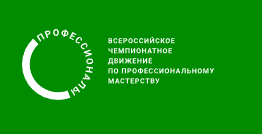 Отборочный этапРегионального этапа Чемпионата по профессиональному мастерству "Профессионалы" - 2023 в КузбассеКомпетенция: Программные решения для бизнесаМесто проведения:  г. Прокопьевск, ул. Шишкина, д.26, ГБПОУ Прокопьевский горнотехнический техникум им. В.П. Романова17.03.2023 г.17.03.2023 г.ВремяМероприятие11:00 – 11:30 (00:30)Прибытие на площадку участников и экспертов. Регистрация экспертов и участников с проверкой паспортов. Инструктаж экспертов по ОТ и ТБ. Инструктаж участников по ОТ и ТБ, жеребьевка участников.11.30-12.00(00:30)Обед12.00-12.30(00:30)Тестирование оборудования участниками, подписание протоколов12.30-12.45(00:15)Знакомство с конкурсным заданием. Вопросы главному эксперту.12.45 – 14.15(01:30)Выполнение задания14.15 –14.30(00:15)Технологический перерыв14.30 – 16.00(01:30)Продолжение выполнения задания16.00-18.30(02:30)Работа экспертов по оценке конкурсного задания. Подведение итогов дня. Оглашение главным экспертом результатов отборочного этапа